Actions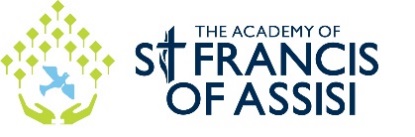 Timescale StaffAction details Resources neededSuccess criteria Review T3Targeted SOW delivered for students who scored 99 – 95April - JulyKW Pupils will continue to follow the Theta SOW.Pupils need to improve their skills of problem solving and reasoning to meet the requirements of the mastery curriculum.The main focus will be algebra, all strands of the curriculum will then be covered.Seating plan in place and student teacher support.SOWRegular assessments Pearsons Steps to check progressPupils will continue to make progress and will reach standard in the focus area of algebra.All strands of the curriculum will then be covered.Aiming to get 12/21 pupils to standard across all areas of mathematical skills. Targeted SOW delivered for students who scored 94 or lowerApril - JulyPP/GG/CH/LRPupils will continue to follow the Pi SOW.Pupils need to improve their skills of problem solving and reasoning to meet the requirements of the mastery curriculum.The main focus will be algebra, all strands of the curriculum will then be covered.SOWRegular assessments Pearsons Steps to check progressPupils will continue to make progress and will reach standard in the focus area of algebra.Aiming to get 6/22 pupils to standard across all areas of mathematical skills.After school maths catch up on Monday 3 – 3.30pmOngoing throughout the school year.PPQLA of assessments used to plan sessions to be delivered.Student teacher to support.LSA assigned to maths after school to support.Re-issue letter to encourage more pupils to attend.QLA of pupils data after assessments.Pupils will improve their mathematical skills.There are 4 pupils attending this session every week. All 4 pupils are expected to reach standard.Monday’s maths lesson April – July JRQLA of assessments used to plan sessions to be delivered.Pupils will follow an alternative curriculum based on the QLA of assessments.QLA of pupils data after assessments.Aiming to get 13/21 pupils to standard across all areas of mathematical skills.